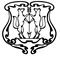 АДМИНИСТРАЦИЯ ГОРОДА ЕНИСЕЙСКАКрасноярского краяПОСТАНОВЛЕНИЕ« 25  » 07             2013 г.	г. Енисейск     	  № 236 -п  О присвоении статуса единой теплоснабжающей организации на территории города Енисейска.В соответствии с Постановлением Правительства РФ от 22.02.2012 № 154 «О требованиях к схемам теплоснабжения, порядку их разработки и утверждения», Постановлением Правительства РФ от 08.08.2012 № 808 «Об организации теплоснабжения в Российской Федерации и о внесении изменений в некоторые акты Правительства Российской Федерации», на основании Постановления администрации города Енисейска от 26.06.2013 №216-п «Об утверждении схемы теплоснабжения города Енисейска на период с 2013 по 2028 года», в связи с заключением концессионного соглашения от 24.06.2013 № 1 «В отношении объектов теплоснабжения на территории города Енисейска, находящегося в муниципальной собственности города Енисейска Красноярского края, в целях их реконструкции, модернизации и эксплуатации (производства, бесперебойной подачи, распределения и сбыта тепловой энергии) с ООО «Красноярская Региональная Энергетическая Компания», владеющей источниками тепловой энергии с наибольшей рабочей тепловой мощностью и тепловыми сетями с наибольшей тепловой емкостью, учитывая отсутствие заявок на присвоение статуса единой теплоснабжающей организации, руководствуясь статьями 44.1 и 44.3 Устава города Енисейска ПОСТАНОВЛЯЮ:ООО «Красноярская Региональная Энергетическая Компания» (ИНН 2466118202 ОГРН 1042402949434) присвоить статус единой теплоснабжающей организации на территории города Енисейска.Определить границами зоны деятельности единой теплоснабжающей организации  границы муниципального образования город Енисейск Красноярского края.Контроль за исполнением настоящего постановления возложить на заместителя главы администрации по жизнеобеспечению и экономическому развитию территории О.А.Патюкова.Настоящее постановление вступает в силу со дня его подписания и подлежит опубликованию в газете «Енисейск-плюс» и размещению на официальном  сайте города ЕнисейскаГлава администрации                                        		                      А.В.АвдеевС О Г  Л А С О В А Н И Е		к проекту  постановления По вопросу:  О присвоении статуса единой теплоснабжающей организации на территории города ЕнисейскаКто вносит: МКУ «Служба муниципального заказа города Енисейска»                                                                                         Исполнитель: Главный специалист МКУ «Служба муниципального заказа города Енисейска»                                ______________ В.А.МоскаленкоС кем проект согласован(организация, должность, фамилия, инициалы)Дата согласованияВозражения, замечания по проекту (указать организации, имеющие  замечания по проекту)Патюков О.А. –заместитель главы администрации города по жизнеобеспечению и экономическому развитиюИсмагилов Ш.Г.-Руководитель ФУ администрации города Енисейска Шароглазова Нелли Борисовна  – начальник   организационного отдела Лифантьев Дмитрий Валерьевич – специалист юрист администрации города